          17.03.23. В целях реализации плана мероприятий по профилактике наркомании и табакокурения среди несовершеннолетних  активисты РДДМ   организовали просмотр видеороликов по теме «НЕТ – наркотикам!»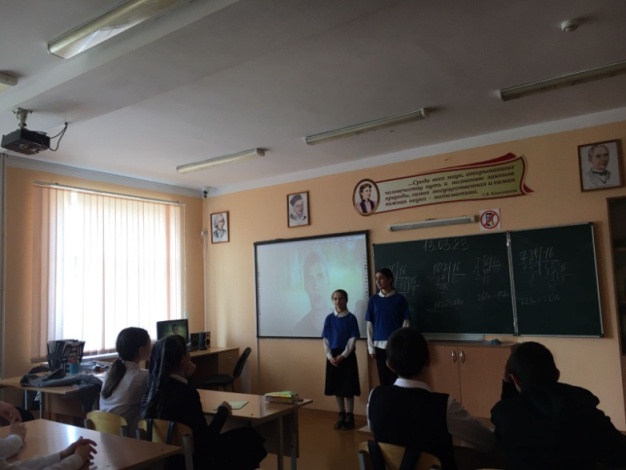 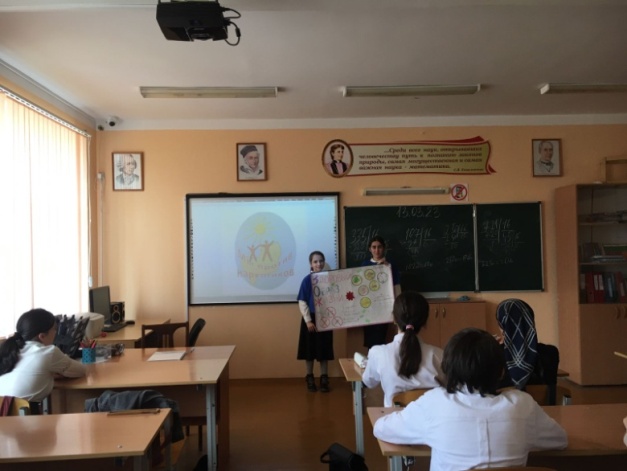 